Coach Gillis’ Government & Economics Syllabus and Classroom Expectations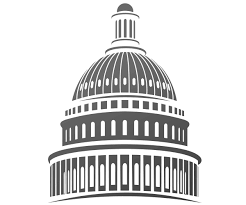 Room B106    Email: wade.gillis@sfisd.org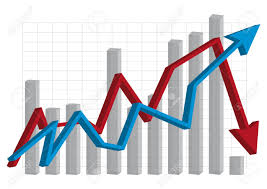 Conference is 6th period (12:45-1:40pm during normal bell schedule)___________________________________________________________________________________________Supplies:    Please come prepared and bring your supplies to class daily.  Lap top computer will be needed EVERYDAY.Pen and/or Pencil2” (minimum) 3 ring binderNotebook paper -  College or Wide-Ruled paper___________________________________________________________________________________________Government:	First 9 weeks will cover origin and types of governments, constitution and the federal system.Second 9 weeks will cover governmental systems, general welfare and political process, political parties and elections.Economics:First 9 weeks will cover global economic system, emphasis on Opportunity Cost, Supply & Demand.Second 9 weeks will cover personal economics, ie: personal finance, banking accounts, etc.___________________________________________________________________________________________Grades:Major (Exams, Projects)	50%Quizzes                                  20%Daily (Class/Homework)	20%Academic Dishonesty:A zero will be given to those cheating on daily assignments, quizzes, or tests.  Talking during a quiz or a test will be considered cheating.  Any student caught cheating during a test or quiz will not have an opportunity for a retake.  Plagiarism is also considered cheating.Late Work/Absent Work Policy: All work is due at the BEGINNING of the class.  There will be a 25 pt. deduction for late work.  Late work will only be accepted for up to three days.  After such time, the assignment grade will remain at a zero. Students are responsible for making up quizzes and tests while they were absent.  Those must be made up within the first week returning.  Other assignments must be collected during tutorials and you have approximately the number of days that you were absent to make up those assignments.  ____________________________________________________________________________Classroom Expectations:Classroom participation is essential to learning and always welcome.  However, all classroom discussions and comments need to remain respectful.  There is a zero tolerance for cell phone usage in the classroom.  SFHS follows a 10/10 rule.  Students are not to leave the classroom during the first and last 10 minutes of class.  This includes restroom breaks.  Eating is not permitted in class however, students may bring a clear water bottle to drink during class.  Laptop carts are available in the classroom but privileges will be revoked for students who abuse the equipment or who are persistently off task or visiting unauthorized websites, etc.Classroom Expectations Continued:All students are expected to study for quizzes and tests.  Please check Canvas for links to on-line quizzes.Textbooks are online at MY.HRW.COM.  The password is worldmr.  Daily assignments are homework if not finished within the first class day. Assignments will be submitted to Canvas. Daily work will be due by the start of on-line class the next day. All handout assignments will on a designated table as students walk in the door.  Assignments should be picked up upon entering.  Once we begin Face-to-Face instruction we will still use and submit to Canvas. Teacher copies of notes are available for students on Canvas, along with links to electronic practice quizzes for various content areas. I welcome students to come and see me and/or seek help during tutorials or advisory travel days.  You must obtain a pass the morning before or day before advisory in order to obtain permission to come to my class during those times.  Tutorials are Wednesday after school until 3:15pm and before school at 6:45am until 1st bell.  Students may also come during advisory travel days.  All make up tests, quizzes, etc. will be done during those times.  If you need to make up a test or quiz, please schedule with me ahead of time so that I can be prepared & know to expect you.  If I am out sick or unavailable, there will be a note on the door, redirecting you to the classroom where make-up tests and quizzes will be available.  ___________________________________________________________________________________________PG 13/Rated R Movie Permission Form:  During this school year, we may show PG13 movies and possibly a Rated R political film.  We believe showing your son or daughter films or portions of these films allow them to benefit from another medium as a resource in their study of government and economics.  We understand that these movies may contain brief strong language but we will make every effort to mute out the inappropriate sentence.  Should you choose not to allow your child to view these films, an alternate assignment will be given and they will attend a neighboring government or economics class.  Please check one of the boxes below:My student _________ does have permission _________ does NOT have permission to watch these films.  
___________________________________________________________________________________________Parent Expectations:Parents and students are encouraged to regularly check Skyward Family Access to monitor their student’s grades.  Please note that “missing” assignments are calculated as a zero until turned in.  This will help parents to differentiate between an ungraded assignment versus one that has not been turned in.Parents are encouraged to have their student study before quizzes, tests, and retakes of tests.Please do not text students during class time.____________________________________			______________________________________Student Name							Student Signature		____________________________________			_______________________________________Parent/Guardian Name:						Parent/Guardian SignatureYouTube Meet The Teacher Link:	https://youtu.be/DbrMnGvro-Q